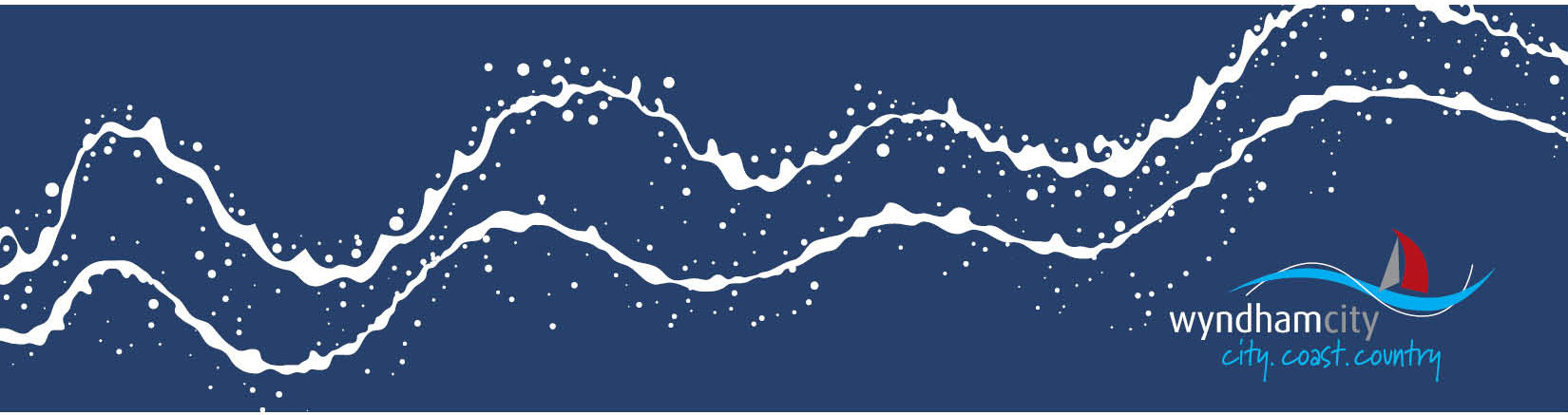 Town Planning Fee ScheduleNOTE: 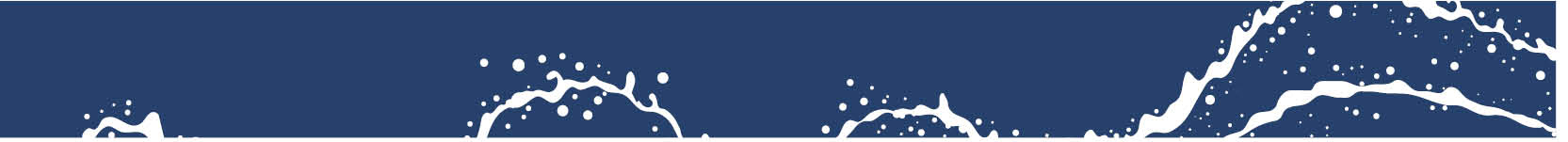 Statutory Planning Fees as outlined by the Planning and Environment Fees Regulations (2000) are exempt from GST.
*1 – A definition of the classes is outlined in Regulation 9 of the Planning and Environment Fees Regulations (2000)
*2 – A definition of the classes is outlined in Regulation 11 of the Planning and Environment Fees Regulations (2000)COMBINED PERMIT APPLICATIONThe fee for an application for more than one class of permit set out in regulation9 is the sum of (a) the highest of the fees which would have applied if separate applications had been made; and (b) 50% of each of the other fees which would have applied if separate applications had been made.COMBINED PERMIT AMENDMENT FEESThe fee for an application for any combination of matters set out in one or more classes of application in regulation 11 is the sum of (a) the highest of the fees which would have applied if separate applications had been made; and (b) 50% of each of the other fees which would have applied if separate applications had been made.NOTE:  An application to amend a permit to undertake development ancillary to the use of the land for a single dwelling per lot where the total estimated cost of the development originally permitted and the additional development to be permitted by the amendment is not more than $10,000 does not fall into any fee class and therefore will not be subject to any fee. This also means that a request to amend such an application after notice has been given will also not be subject to any fee under regulation 12.Amendments sought after notice has been given in accordance with Section 52 of the Act but prior to the application being determined incur a fee of 40% of the fee for that class of permit (Regulation 9 & 11). If an application to amend an application for a permit or amend an application to amend a permit has the effect of changing the class of that permit to a new class, the applicant must pay an additional fee being the difference the original class of application and the amended class of permit.COMBINED PERMIT APPLICATION AND PLANNING SCHEME AMENDMENTThe fee for an application for a planning permit combined with a request for amendment of a planning scheme, made in accordance with Section 96A, is the sum arrived at by adding the higher of the fees plus 50% of the lower of the fees which would have applied if separate applications had been made.NOTE:  PLANNING APPLICATIONS WILL NOT BE PROCESSED UNLESS SUBMITTED WITH THE APPLICATION FEEPermit Fee Class* 1Permit FeeAmendment Fee Class* 2Amendment FeePERMIT APPLICATIONS (Account No. 3430964112)Regulation 9Regulation 9Regulation 11Regulation 11Use onlyClass 1$1286.10Class 1$1286.10Develop or use land for one dwelling excluding Class 7 ($10,000 or less)Class 2$195.10Class 3$195.10Develop or use land for one dwelling $10,001 to $100,000Class 3$614.10Class 4$614.10Develop or use land for one dwelling $100,001 to $500,000Class 4$1257.20Class 5$1257.20Develop or use land for one dwelling $500,001 to $1,000,000Class 5$1358.30Class 6$1358.30Develop or use land for one dwelling $1,000,001 to $2,000,000Class 6$1459.50Class 6$1358.30VicSmart (Estimated cost of development $10,000 or less)Class 7$195.10Class 7$195.10VicSmart (Estimated cost of development $10,001 or more)Class 8$419.10Class 8$419.10VicSmart – application to subdivide or consolidate landClass 9$195.10Class 9$195.10Development less than $100,000 (other than a class 2, class 3, class 7 or class 8 or a permit to subdivide or consolidate land)Class 10$1119.90Class 10$1119.90Development $100,001 - $1,000,000 (other than a class 4, class 5, class 8 or a permit to subdivide or consolidate land)Class 11$1510.00Class 11$1510.00Development $1,000,001 - $5,000,000 (other than a class 6 or class 8 or a permit to subdivide or consolidate land)Class 12$3330.70Class 12$3330.70Development $5,000,001 - $15,000,000 (other than a class 8 or a permit to subdivide or consolidate land)Class 13$8489.40Class 12$3330.70Development $15,000,001 - $50,000,000 (other than a class 8 or a permit to subdivide or consolidate land)Class 14$25,034.60Class 12$3330.70Development more than $50,000,000(other than a class 8 or a permit to subdivide or consolidate land)Class 15$56,268.30Class 12$3330.70To subdivide an existing building (other than a class 9 permit)Class 16$1286.10Class 13$1286.10To subdivide land into two lots (other than a class 9 or class 16 permit)Class 17$1286.10Class 14$1286.10To affect a realignment of a common boundary between lots or to consolidate two or more lots (other than a class 9 permit)Class 18$1286.10Class 15$1286.10To subdivide land (other than a class 9, class 16, class 17 or class 18 permit)Class 19$1286.10 per 100 lots createdClass 16$1286.10 per 100 lots createdTo:a)    create, vary or remove a restriction within the meaning of the Subdivision Act 1988; or b)   create or remove a right of way; orc)    create, vary or remove an easement other than a right of way; ord)    vary or remove a condition in the nature of an easement (other than right of way) in a Crown grant.Class 20$1286.10Class 17$1286.10A permit not otherwise provided for in the regulationClass 21$1286.10Class 18$1286.10To amend a permit (other than a permit to develop land for a single dwelling per lot or to use and develop land for a single dwelling per lot or to undertake development ancillary to the use of land for a single dwelling per lot):To change the statement of what the permit allowsTo change any or all of the conditions which apply to the permitClass 2$1286.10Extension of Time – 1st request (No GST is applicable) N/A$195.00Extension of Time 2nd request (No GST is applicable)N/A$215.00Extension of Time 3rd or more request (No GST is applicable)N/A$256.00Secondary ConsentN/A$1250.00ADVERTISING OF APPLICATIONS BY COUNCIL (Account No. 3430964214)ADVERTISING OF APPLICATIONS BY COUNCIL (Account No. 3430964214)ADVERTISING OF APPLICATIONS BY COUNCIL (Account No. 3430964214)GSTGSTOn Site Advertising Sign (per sign)  $52$52NoNo1 to 5 notices$103$103NoNo6 to 10 notices$163$163NoNo11 to 20 notices$204$204NoNo20+ notices Plus ($) per notice (after 20 notices)$227$8$227$8NoNoSUBDIVISION CERTIFICATION (Account No. 343634114):SUBDIVISION CERTIFICATION (Account No. 343634114):SUBDIVISION CERTIFICATION (Account No. 343634114):SUBDIVISION CERTIFICATION (Account No. 343634114):SUBDIVISION CERTIFICATION (Account No. 343634114):Certification of a Plan of Subdivision – Regulation 6$170.50$170.50NoNoRe-Certification – Regulation 8 - Amendment of certified plan under section 11(1) of the Act$137.30$137.30NoNoAmendment to a Plan before Certification – Regulation 7 – Alteration of a plan under 10(2) of the Act$108.40$108.40NoNoDECISION ON MATTERS IN PLANNING SCHEME EG. DEVELOPMENT PLANS (Account No. 3430964112)DECISION ON MATTERS IN PLANNING SCHEME EG. DEVELOPMENT PLANS (Account No. 3430964112)DECISION ON MATTERS IN PLANNING SCHEME EG. DEVELOPMENT PLANS (Account No. 3430964112)DECISION ON MATTERS IN PLANNING SCHEME EG. DEVELOPMENT PLANS (Account No. 3430964112)DECISION ON MATTERS IN PLANNING SCHEME EG. DEVELOPMENT PLANS (Account No. 3430964112)Satisfaction Matters (Regulation 18)$317.90$317.90NoNoPLANNING SCHEME AMENDMENTS (Account No. 3430964113)Stage/Reg.Fee*Fee*GSTConsidering a request to amend a planning scheme; andTaking action required by Division 1 of Part 3 of the Planning and Environment Act 1987 and;Considering any submissions which do not seek a change to the amendment; andIf applicable, abandoning the amendmentStage 1$2976.70$2976.70NoConsidering up to and including 10 submissions which seek a change to an amendment and where necessary referring the submissions to a panel; 11 to (and including) 20 submissions which seek a change to an amendment and where necessary referring the submissions to a panel; and ‘Submissions that exceed 20 submissions which seek a change to an amendment, and where necessary referring the submissions to a panel; andproviding assistance to a panel in accordance with section 158 of the Act; andmaking a submission to a panel appointed under Part 8 of the Act at a hearing referred to in     section 24(b) of the Act; andconsidering the panel's report in accordance with section 27 of the Act; andafter considering submissions and the panel's report, abandoning the amendmentStage 2$14,753.50$29,478.00$39,405.20$14,753.50$29,478.00$39,405.20Noadopting an amendment or a part of an amendment in accordance with section 29; and submitting the amendment for approval in accordance with section 31 andgiving the notice of the approval of the amendment required by section 36(2) of the Act.Stage 3$469.60$469.60Noconsideration by the Minister of a request to approve the amendment in accordance with section 35 of the Act; andgiving notice of approval of the amendment in accordance with section 36(1) of the Act.Stage 4$469.60$469.60NoFor requesting the Minister to prepare an amendment to a planning scheme exempted from the requirements referred to in section 20(4) of the Act. (Regulation 7)Reg. 7$3901.50$3901.50NoFor requesting the Minister to prepare an amendment to a planning scheme exempted from certain requirements prescribed under section 20A of the Act.Reg. 8$939.30$939.30NoOTHER FEES (Account No. 3430964115):OTHER FEES (Account No. 3430964115):GSTCertificate of Compliance (97N)$317.90NoDemolition Consent as required under the Building Act (Form 29A)$83.10NoGeneral Enquiry Letters $117YesApplication for Information on Planning Controls per property$117YesCopy of Permit$117 per PermitYesCopy of Endorsed Plans (Planning purposes only)$117 per PermitYesCopy of Title (Administration Fee)$50YesPreparation of S173 Agreement$555YesFor an agreement to a proposal to amend or end an agreement under section 173 of the Act$643.00NoFor a planning certificate $21.70 for an application not made electronically$7 for an application made electronicallyNoPhotocopying$0.50 per pageYesCompliance Inspection – Re-inspection$204.50No